SupplementTable S1 Comorbid psychiatric diagnoses and psychotropic medication of BPD patientsNote. Italic typed diagnoses and medication indicate the sub-proportion of patients having this specific diagnosis or taking this medication, of all patients having any comorbid diagnosis or taking any psychotropic medication.  Table S2 IAPS-codes for the pictures used as emotional information cues in the emotion recognition taskAffective stateTo explore the affective state before and after the experiment pre- and post-measurement ratings of the PANAS were analyzed by conducting a 2 (group) x 2 (time) x 2 (PANAS) repeated measures ANOVA. There was a significant group x PANAS interaction: BPD patients showed a lower positive affect (t(61) = 3.22, p = 0.002, d = 0.82), and a higher negative affect compared to healthy controls (t(61) = -7.81, p < 0.001, d = -2,41). Further there was a significant time x PANAS interaction: Post hoc comparisons revealed that participants had higher positive affect before the experiment (Pre: M = 2.69, SD = 0.67, Post: M = 2.29, SD = 0.70, t(62) = 5.98, p < 0.001, d = 0.75). Negative affect did not differ between the two assessment time points (Pre: M = 1.53, SD = 0.69, Post: M = 1.59, SD = 0.75, t(62) = -0.89, p = 0.378, d = 0.11). However, no group x time x PANAS interaction occurred, which indicates that patients with BPD were not more affected in their mood over the course of the experiment. Due to the higher-order interaction effects, the interpretability of the main effects is restricted (table S3).  Table S3 (a) Statistical data of group×time x PANAS repeated measures ANOVA and (b) descriptive values of the PANAS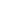 a)b)Correlations of negative Bias with affective statePearson correlation coefficients of the current affective state and the amount of negative bias were calculated for all participants. There were significant correlations of the PANAS-score for negative affect before (r = 0.418, p = 0.001) and after the experiment with the negative bias (r = 0.673, p < 0.001), as well as of the difference between the time points (r = 0.397, p = 0.001), while there was no significant correlation of the negative bias and the PANAS-score for positive affect across the whole sample. In the BPD group there were significant correlations only for the PANAS-score for negative affect after the experiment (r = 0.609, p < 0.001) and for the difference between time points with the amount of negative bias (r = 0.486, p = 0.005). Interestingly, correlation analysis also revealed a negative significant correlation of the change in positive affect over the experiment with the amount of negative bias (r = -0.354, p = 0.047). In the control group there was only a significant correlation of the PANAS-score for negative affect before the experiment with the amount of negative bias (r = 0.413, p = 0.021).Rating of stimuliA 2 (group) x 3 (face valence) ANOVA for the face ratings revealed a highly significant main effect of face valence: As expected, positive facial expressions (M = 1.67, SD = 0.43) were rated with a higher valence than neutral (M = 3.07, SD = 0.35, t(62) = 25.03, p < 0.001, d = 3.13) and negative facial expressions (M = 4.13, SD = 0.43, t(62) = -34.81, p < 0.001, d = 4.39). Neutral facial expression had higher valence ratings than negative expressions (t(62) = -24.78, p < 0.001, d = 3.13). There was no significant main effect of group for the valence ratings of the facial expressions, as well as no significant interaction for group face valence (table S4).Table S4 Statistical data of group x face valence repeated measures ANOVATo explore arousal-ratings for the faces, a 2 (group) x 3 (face arousal) ANOVA was conducted. There was a significant main effect of group: BPD patients rated faces with a higher arousal than healthy controls (BPD: M = 2.52, SD = 0.61, HC: M =1.91, SD = 0.52; t(61) = -4.24, p < 0.001, d = 1.08). Moreover there was a significant group x face arousal interaction: Ratings for arousal were higher in the BPD group compared to the healthy controls for neutral (t(61) = -5.88, p < 0.001, d = 1.54), and negative faces (t(61) = -3.34, p = 0.001, d = 0.85), and on trend-level for positive faces (t(61) = -1.79, p = 0.078, d = 0.45). Due to this higher-order interaction effect, the interpretability of the main effect of face arousal is restricted (table S5). Table S5 (a) Statistical data of group x face arousal ANOVA and (b) descriptive values of arousal ratingsa)b)For IAPS pictures, a 2 (group) x 3 (IAPS valence) ANOVA revealed a significant main effect of IAPS valence: Positive IAPS pictures were rated with a higher valence (M = 1.99, SD = 0.44) compared to neutral (M = 2.76, SD = 0.38; t(62) = 14.57, p < 0.001, d = 1.84) and negative IAPS pictures (M = 4.28, SD = 0.44; t(62) = -27.22, p < 0.001, d = 3.45), and neutral IAPS pictures with a higher valence than negatives ones (t(62) = -26.63, p < 0.001, d = 3,37). There was no significant main effect of group, as well as no significant interaction of group x IAPS valence (table S6).Table S6 Statistical data of group x IAPS valence ANOVATo explore arousal-ratings for the IAPS pictures, a 2 (group) x 3 (IAPS arousal) ANOVA was conducted. There was a significant main effect of group with BPD patients having higher arousal ratings overall (BPD: M = 2.67, SD = 0.68; HC: M = 2.30, SD = 0.64; t(61) = -2.21, p = 0.031, d = 0.56), and a main effect of IAPS arousal: Negative IAPS scenes were rated with higher arousal (M = 3.48, SD = 0.89) compared to positive IAPS scenes (M = 2.48, SD = 0.89, t(62) = -13.08, p < 0.001, d = 1.65) and neutral IAPS scenes (M = 1.52, SD = 0.57, t(62) = -19.58, p < 0.001, d = 2.47). Positive IAPS scenes were rated with higher arousal than neutral IAPS scenes (t(62) = -10.87, p < 0.001, d = 1.37). No significant interaction for group x IAPS arousal occurred (table S7).Table S7 Statistical data of group x IAPS arousal ANOVAComorbid psychiatric diagnosis93.75 %Recurrent depressive disorder (of these remitted)66.7 % (10.0%)Posttraumatic stress disorder46.7 %Eating disorders43.3 %Alcohol or Cannabis abuse20.0 %Social phobia13.3 %Attention deficit hyperactivity disorder10.0 %Specific phobia6.7 %Panic disorder6.7 %Generalized anxiety disorder6.7 %Adaptation disorder6.7 %Dysthymia3.3 %Obsessive-compulsive disorder3.3 %Somatoform pain disorder3.3 %Psychotropic medication75.0 %Antidepressants91.7 %Antipsychotics45.8 %Sedativa20.8 %Methylphenidate12.5 %Anticonvulsants8.3 %Anti-epileptics4.2 %Opioid antagonists4.2 %Positive picturesNeutral picturesNegative pictures165023035260548056218031817082608400850022165622562375017502803481798191820084962345562656298210825083008370846784908499239325792870539057317037703870417234970021912396244025802595288051205510700074932038210222352383248057407034703671307180266126832688269132163500621162138485992519326244655068216836694084809050942795205971625068389160942494299495962196229630dfFfpGroup1,615.610.320.021Time1,6118.310.62<0.001PANAS1,6199.182.07<0.001Group x time1,610.690.110.409Group x PANAS1,6155.511.32<0.001Time x PANAS1,6117.730.61<0.001Group x time x PANAS1,610.0110.00.918BPDBPDHCHCPANASMSDMSDPositive 2.250.562.730.61Negative 2.020.671.080.10dfFfpGroup1,610.160.00.901Face valence2,122909.0815.36<0.001Group x face valence1,610.460.080.634dfFfpGroup1,6117.990.62<0.001Face arousal2,12295.772.01<0.001Group x face arousal2,1224.020.270.023BPDBPDHCHCValence of facial expressionMSDMSDPositive 2.040.701.740.62Neutral 2.170.651.410.33Negative 3.340.882.580.91dfFfpGroup1,610.580.080.450IAPS valence2,122611.0910.48<0.001Group x IAPS valence2,1220.720.030.931dfFfpGroup1,614.880.290.031IAPS arousal2,122246.694.52<0.001Group x IAPS arousal2,1220.720.030.931